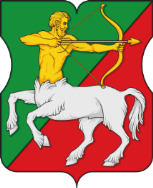 СОВЕТ ДЕПУТАТОВмуниципального округаБУТЫРСКИЙР Е Ш Е Н И Е20.02.2024 № 01-04/2-8О согласовании адресного перечня объектов озеленения 3-й категории на территории Бутырского района города МосквыВ соответствии с пунктом 4 части 2 статьи 1 Закона города Москвы от 11 июля 2012 года № 39 «О наделении органов местного самоуправления муниципальных округов в городе Москве отдельными полномочиями города Москвы», постановлением Правительства Москвы от 10 сентября 2002 года № 743-ПП «Об утверждении Правил создания, содержания и охраны зелёных насаждений и природных сообществ города Москвы», постановлением Правительства Москвы от 24 сентября 2012 года № 507-ПП «О порядке формирования, согласования и утверждения перечней работ по благоустройству дворовых территорий, парков, скверов, компенсационному озеленению на объектах озеленения 3-й категории, расположенных в зоне жилой застройки, и капитальному ремонту многоквартирных домов», рассмотрев обращение управы района Бутырский города Москвы от 20 февраля 2024 года № И-219/24, Совет депутатов муниципального округа Бутырский решил:1. Согласовать адресный перечень объектов озеленения 3-й категории, по компенсационному озеленению в осенний период 2024 года на территории Бутырского района города Москвы, согласно приложению к настоящему решению.2. Направить настоящее решение в Департамент территориальных органов исполнительной власти города Москвы и управу Бутырского района города Москвы.3. Опубликовать настоящее решение в бюллетене «Московский муниципальный вестник» и сетевом издании «Московский муниципальный вестник» в соответствии с Уставом муниципального округа Бутырский4. Контроль за исполнением данного решения возложить на главу муниципального округа Бутырский Шкловскую Н.В.Глава муниципального округа Бутырский                        Н.В. ШкловскаяПриложение к решению Совета депутатов муниципального округа Бутырский от 20.02.2024 № 01-04/2-8Адресный перечень объектов озеленения 3-й категории по компенсационному озеленению в осенний период 2024 года на территории Бутырского района города Москвы №Адрес дворовой территории по АСУ ОДСПорода деревьевКоличество, шт.Порода кустарниковКоличество, шт.1Яблочкова ул. 31Спирея Билларда402Яблочкова ул. 23Чубушник венечный73Гончарова ул. 19, 19А; Добролюбова ул. 15/21Туя западная14Милашенкова ул. 10АТуя западная1Спирея Вангутта185Яблочкова ул. 37БЕль колючая (голубая)16Яблочкова ул. 31ГКизильник блестящий506Яблочкова ул. 31ГСирень венгерская77Яблочкова ул. 35БКизильник блестящий558Руставели ул. 6А к.1Кизильник блестящий108Руставели ул. 6А к.1Сирень венгерская39Яблочкова ул. 23 к.2Ель колючая (голубая)19Яблочкова ул. 23 к.2Ива ломкая (ф. шаровидная)210Яблочкова ул. 35АКизильник блестящий8010Яблочкова ул. 35АЧубушник венечный811Руставели ул. 6А к.2, 6А к.3Черёмуха Маака1Спирея серая6012Яблочкова ул. 47Спирея Билларда6012Яблочкова ул. 47Кизильник блестящий2013Яблочкова ул. 10АЛипа114Милашенкова ул. 10Туя западная1Спирея Вангутта1514Милашенкова ул. 10Сирень венгерская115Фонвизина ул. 14Ива ломкая (ф. шаровидная)2Спирея Билларда6516Гончарова ул. 13 к.1Туя западная5Спирея Вангутта416Гончарова ул. 13 к.1Ель колючая (голубая)217Гончарова ул. 17А к.3, 17А к.4Ель колючая (голубая)1Спирея серая3018Яблочкова ул. 18Ива ломкая (ф. шаровидная)118Яблочкова ул. 18Липа319Яблочкова ул. 19Спирея Вангутта2020Яблочкова ул. 49Спирея Билларда5020Яблочкова ул. 49Сирень обыкновенная821Яблочкова ул. 29Б, 29 к.4Ель колючая (голубая)221Яблочкова ул. 29Б, 29 к.4Ива ломкая (ф. шаровидная)122Гончарова ул. 6Ель колючая (голубая)1Сирень венгерская323Фонвизина ул. 9 к.1Ель колючая (голубая)124Милашенкова ул. 22Чубушник Лемуана325"Огородный пр. 21, 21А к.А, 21А, к.Б, 23Спирея Билларда1026Руставели ул. 10 к.2, 10 к.3Туя западная427Руставели ул. 8БЯблоня декоративная127Руставели ул. 8БИва белая, серебристая127Руставели ул. 8БЛипа128Руставели ул. 4 к.1, 4 к.2Липа129ИТОГО36627